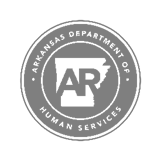 Application forPeer Recovery Peer Supervisor (PRPS)I. Personal DataName:   Address: City/State/County/ZIP+4  Phone (h): 	(cell): 	(w): E-mail: ____________________________________________________________________II. Demographic InformationPlease answer the following optional demographics questions. We use this data for statistical and grant-reporting purposes only. Race/Ethnicity: 	__ African American 	__ Latino/Hispanic 	         __ Native American Asian    __ American 	__ Caucasian 	__ Other III. PRPS Eligibility & Application RequirementsPlease note: Incomplete applications will not be reviewed. Please complete all application sections and include all required supporting documents. Candidate must: Submit a completed and signed Arkansas Peer Recovery Peer Supervisor Application. Submit a copy of current APR credential.Attest to a minimum of three (3) years of recovery from substance use and/or mental health disorder (see page 10 of application).Attest to a minimum of three (3) years of recovery from illicit drugs and alcohol (see page 10).Submit a signed and dated copy of the Arkansas Peer Recovery Code of Ethics to attest that they have read, understand, and will adhere to the Code of Ethics.Submit signed verification of minimum of one year of consistent employment as a PR or APR (see page 9 of application).IV. Education RecordWhat is your highest level of education?__ High School 	__Some college 	__ Bachelor’s Degree		__ Master’s Degree__ Doctorate 		__ Other (please list) ______________________V. Recovery Questions1. What is your primary area of recovery? __Substance Use 	__Mental Health 	__Co-occurring 2. Do you currently take Suboxone, Subutex, or Methadone? 	__Yes 	__No 3. Please describe multiple pathways to recovery and how you have practiced this principle in your work.4. How has your definition of recovery changed since becoming an Advanced Peer Support Specialists?5. How has your personal recovery changed or evolved since you applied for core training?6. How are you maintaining your recovery today? How will you maintain your recovery in the future? (Do not include what you do for work)VI. Peer Support QuestionsPeer Supervision Statement: Briefly describe your experience receiving Peer Supervision.Please describe what was helpful and what was not helpful while receiving Peer Supervision.Please describe why you want to become a Peer Supervisor.Please describe your goals in becoming a Peer Supervisor.Please list at least three strengths that will assist you as a Peer Supervisor and explain how they will assist you. Please list three challenges that you need to work on and explain how you plan to do so. Do you have a n organization that will support you in your process of becoming a Peer Support Supervisor? __Yes (if yes please explain)	__No VII. Peer Supervisor (PRPS) Reference Evaluation Candidate’s Name: __________________________________________________Supervisor’s Name: __________________________________________________Supervisor’s Title: ___________________________________________________Company’s Name: ___________________________________________________Work Phone: (___)- _______-_______	Cell Phone: (____)-______-________Email Address: _____________________________________________________Length of relationship: _______________________________________________This candidate is applying for the Peer Supervision Training. Your evaluation is of the utmost importance to the candidate’s application process. Please rate the candidate in each area listed below using the following scale:Poor 	2- below average 	3- average 	4- above average 	5- excellent 	N/A- not applicable ____ “I recommend the candidate for the Peer Recovery Peer Supervision Training.”____ “I do not recommend the candidate for the Peer Recovery Peer Supervision Training.” “I herby certify that all of the information given herein is true and complete the best of my knowledge and belief.” ____________________________________________________		________________Supervisor Signature						DateVIII. Candidate’s Conformation of Recovery “I attest that I have a minimum of three (3) years of recovery from a substance use and/or mental health disorder.”___________________________________________________		______________Candidate’s Signature						Date “I attest that I have a maintained minimum of three (3) years of abstinence from illicit drugs and alcohol” ___________________________________________________		_______________Candidate’s Signature 					DateGender:  __Male  __Female  __Other __Prefer not to say Age: __18-30 __31-45__46-60 __60+ 12345N/ATrustworthyHonestEffective Communication Skills Effective Writing Skills Commitment to Recovery Commitment to Serving OthersEffective Community Networking SkillsEffective Problem-Solving SkillsEffective Critical ThinkingEffective Decision MakingAbility to Learn from Mistakes HumilityLearn from mistakesEmpatheticFlexibilityTime management Thorough and Timely Documentation Engagement in Peer SupervisionExhibits Qualities of a Leader 